Year 2 Phonics – Week commencing 6th July MondayThis week, we are learning to read and spell homophones.Watch Miss Mallon’s video and follow the instructions. 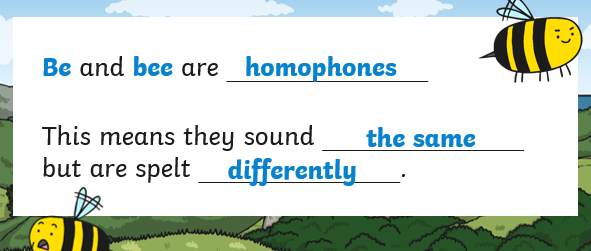 TuesdayPractise spelling the exception word everybody You could practise it by writing the word with colours, in chalk, making a game with it, putting it into your own sentence or story, or in any way you like.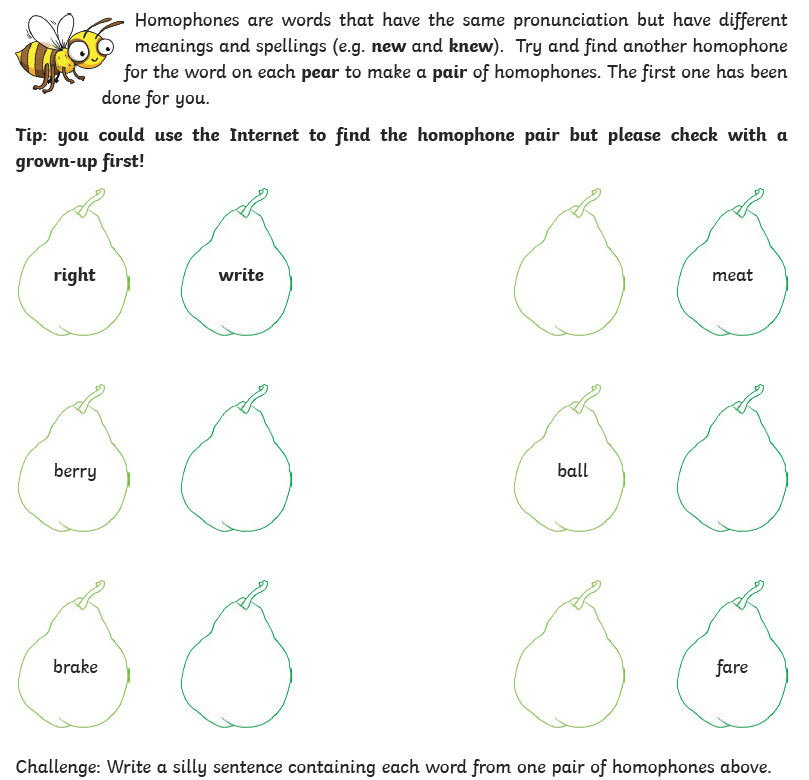 WednesdayPractise spelling the exception word even. You could practise it by writing the word with colours, in chalk outside, making a game with it, putting it into your own sentence or story, or in any way you like.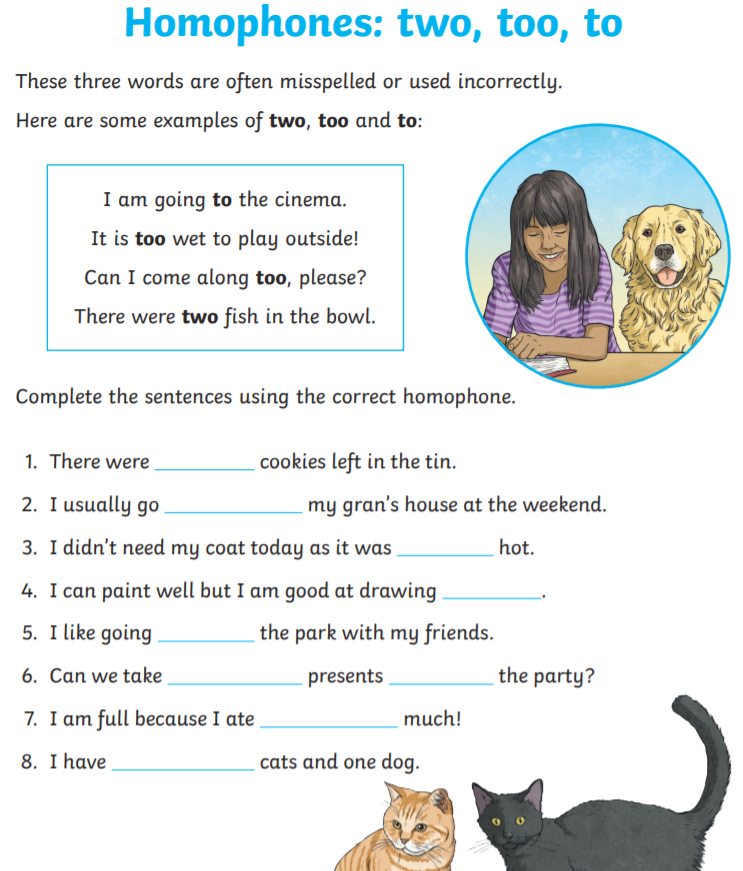 Thursday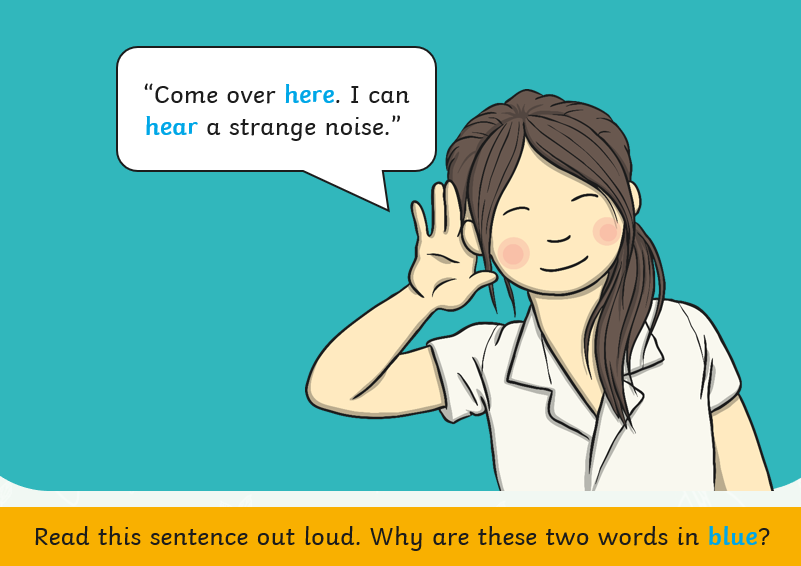 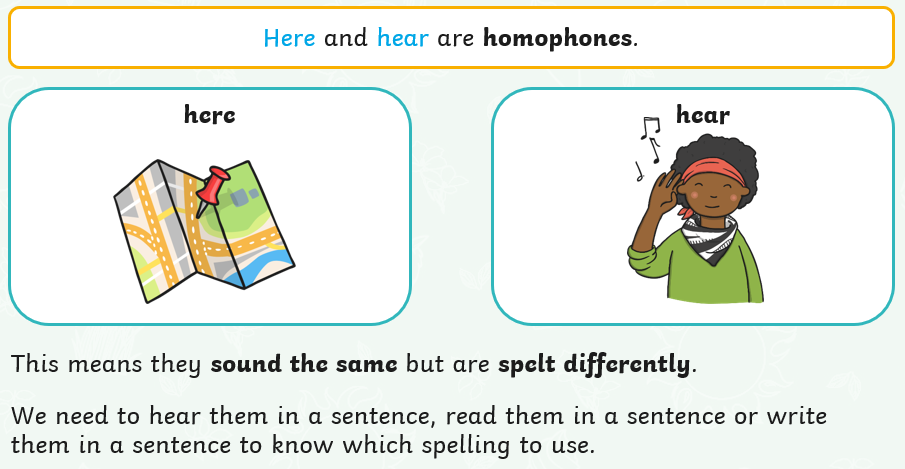 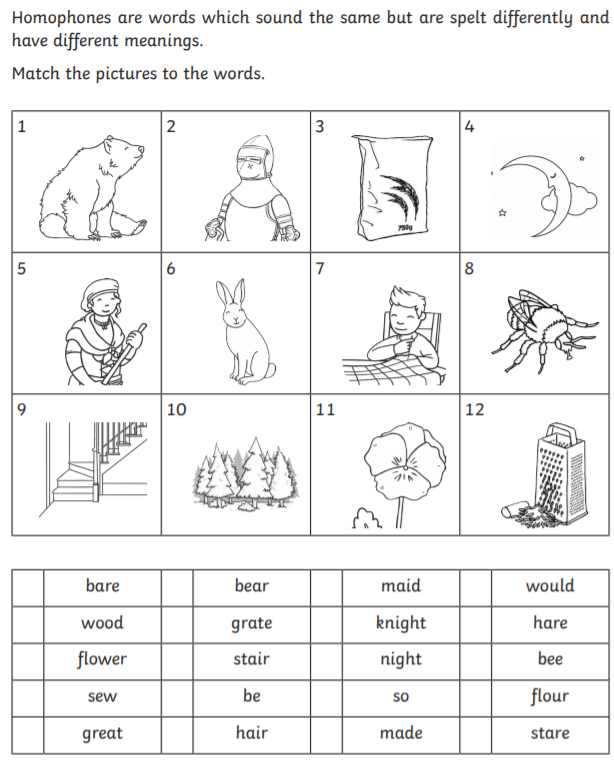 Friday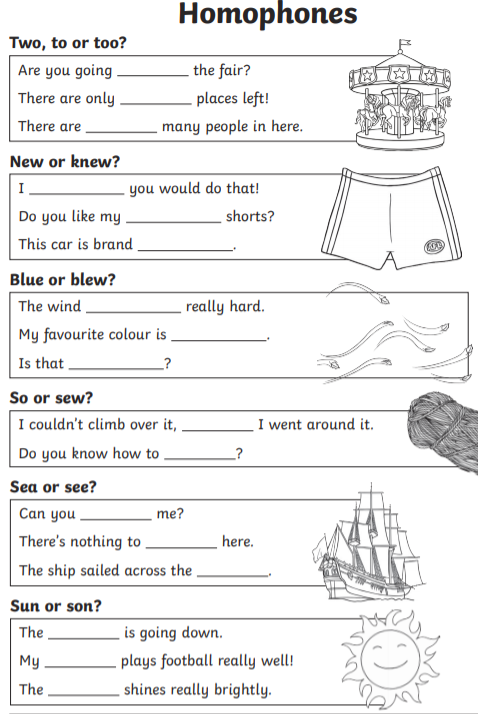 Friday (cont.)        You could do this wordsearch if you want more practice 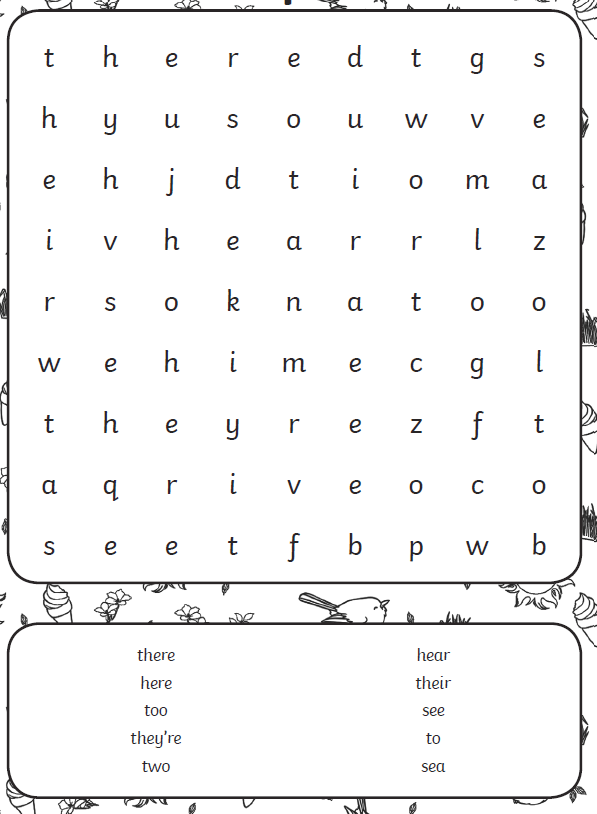 